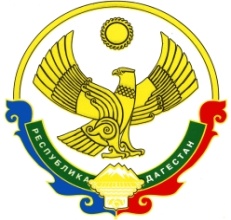 СОБРАНИЕДЕПУТАТОВ  СЕЛЬСКОГО ПОСЕЛЕНИЯ«СЕЛО КОМСОМОЛЬСКОЕ»КИЗИЛЮРТОВСКОГО РАЙОНА РД"___" ________2020г.	  					                                         №___О проведении публичных слушаний по проекту внесения изменений в Генеральный план муниципального образования сельского поселения «село Комсомольское» Кизилюртовского района Республики Дагестан, утвержденный решением Собрания депутатов МР "Кизилюртовский район" от 02.03.2017г. №25.08-РС05        В соответствии со статьями  24, 28 Градостроительного кодекса Российской Федерации, статьей 28 Федерального закона от 6 октября 2003 г. № 131-ФЗ «Об общих принципах организации местного самоуправления в Российской Федерации», Законом Республики Дагестан от 5 мая 2006г. №26 «О градостроительной деятельности Республики Дагестан», Уставом муниципального образования сельского поселения «село Комсомольское» Кизилюртовского района Республики ДагестанРЕШИЛО:        1. Обнародовать экспозицию демонстрационных материалов по проекту внесения изменений в Генеральный план муниципального образования сельского поселения «село Комсомольское» Кизилюртовского района Республики Дагестан, утвержденного решением Собрания депутатов МР "Кизилюртовский район" от 02.03.2017г. №25.08-РС05 в сети Интернет на официальном сайте муниципального образования сельского поселения «село Комсомольское» http: Komsomolskoe.mr-kizilyurt.ru.  с одновременным обнародованием порядка учета предложений по проекту, а также порядка участия граждан в его обсуждении (приложение 1) на   информационных стендах сельского поселения «село Комсомольское»      2. Утвердить порядок участия граждан в обсуждении проекта внесения изменений в Генеральный план муниципального образования сельского поселения «село Комсомольское» Кизилюртовского района Республики Дагестан, утвержденного решением Собрания депутатов МР "Кизилюртовский район" от 02.03.2017г. №25.08-РС05 (приложение 2).      3. Утвердить порядок учета предложений по проекту внесения изменений в Генеральный план муниципального образования сельского поселения «село Комсомольское» Кизилюртовского района Республики Дагестан, утвержденного решением Собрания депутатов МР "Кизилюртовский район" от 02.03.2017г. №25.08-РС05  (приложение 3).      4. Назначить публичные слушания по рассмотрению проекта Генерального плана муниципального образования сельского поселения «село Комсомольское» Кизилюртовского района Республики Дагестан, утвержденного решением Собрания депутатов МР "Кизилюртовский район" от 02.03.2017г. №25.08-РС05 на  15 июня  2020 года.       5. Назначить председательствующим на публичных слушаниях Главу  муниципального образования сельского поселения «село Комсомольское» Кизилюртовского района Республики Дагестан.6. Сформировать рабочую группу по организации проведения публичных слушаний по рассмотрению проекта внесения изменений в Генеральный план муниципального образования сельского поселения «село Комсомольское» Кизилюртовского района Республики Дагестан:Председатель комиссии: Абдуразаков К.А., Глава муниципального образования сельского поселения «село Комсомольское»;секретарь комиссии: Магомеддибиров Ш.М., Ведущий специалист по правовым вопросам и муниципальным услугам Администрации  сельского поселения «село Комсомольское».Члены комиссии:Бекмурзаев К.М., - председатель Собрания депутатов сельского поселения «село Комсомольское»;Дибиров Д.К., - заместитель главы муниципального образования сельского поселения «село Комсомольское»;Мусае А.М., - Начальник отдела ГО и ЧС администрации МР  «Кизилюртовский»;Магомедов С.И. - Начальник отдела архитектуры и градостроительства  администрации МР  «Кизилюртовский» (по согласованию)         7. Предложения и поправки к проекту внесения изменений в Генеральный план муниципального образования сельского поселения «село Комсомольское» Кизилюртовского района Республики Дагестан, утвержденного решением Собрания депутатов МР "Кизилюртовский район" от 02.03.2017г. №25.08-РС05 вносятся на рассмотрение рабочей группы по организации проведения публичных слушаний письменно или устно до 1600 часов до 12 июня  2020 года по адресу: 368118, Республика Дагестан, Кизилюртовский район, с. Комсомольское , Администрация  сельского поселения «село Комсомольское»  в рабочие дни с 830 до 1200 часов и с 1300 до 1600 часов, контактный телефон 8 988 421-14-01.        8. Ознакомление заинтересованных лиц с материалами, предлагаемыми к рассмотрению на публичных слушаниях по проекту внесения изменений в Генеральный план  муниципального образования сельского поселения «село Комсомольское» Кизилюртовского района Республики Дагестан, утвержденного решением Собрания депутатов МР "Кизилюртовский район" от 02.03.2017г. №25.08-РС05 будет осуществляться до 12 июня   2020 года по адресу: 368118, Республика Дагестан, Кизилюртовский район, с. Комсомольское , Администрация  сельского поселения «село Комсомольское»  в рабочие дни с 830 до 1200 часов и с 1300 до 1600 часов, контактный телефон 8 988 421-14-01.       9. В целях доведения до населения муниципального образования сельского поселения «село Комсомольское» Кизилюртовского района Республики Дагестан информации о содержании проекта внесения изменений в Генеральный план организовать экспозицию демонстрационных материалов проекта генерального плана, выступления представителей органов местного самоуправления сельского поселения «село Комсомольское», разработчиков проекта внесения изменений в Генеральный план.       10.  Жители  сельского поселения «село Комсомольское» могут заблаговременно ознакомиться с проектом внесения изменений в Генеральный план  поселения в сети Интернет на официальном сайте муниципального образования сельского поселения «село Комсомольское» http: Komsomolskoe.mr-kizilyurt.ru.      11. Обнародовать в установленном порядке настоящее решение О проведении публичных слушаний по проекту внесения изменений в Генеральный план муниципального образования сельского поселения «село Комсомольское» Кизилюртовского района Республики Дагестан. Врио Председателя сельскогоСобрания депутатов                                                                        М.А. НурмагомедовПРИЛОЖЕНИЕ №1к решению собрания депутатовмуниципального образования сельского поселения «село Комсомольское»от 13.04.2020г. № 3апроЕКТГенерального плана муниципального образования сельского поселения «село Комсомольское» Кизилюртовского района Республики Дагестан1. Пояснительная записка 2. Карта границ населенного пункта3. Карта градостроительного зонирования4. карта границ зон с особыми условиями использования территории 4. Карта функциональных зон 5. Карта транспортной и инженерной инфраструктур 6. Карта современного использования территории 7. Карта анализа комплексного развития территории и размещения объектов местного значения с учетом ограничений использования территории 8. Карта границ территорий, подверженных риску возникновения чыерезвычайных ситуаций природного и техногенного характера9. Карта планируемого разрешения объектов местного значения ПРИЛОЖЕНИЕ №2к решению собрания депутатовмуниципального образования сельского поселения «село Комсомольское»от 13.04.2020г. № 3апорядок участия граждан в обсуждении проекта Генерального плана муниципального образования  сельского поселения «село Комсомольское» Кизилюртовского района Республики ДагестанНастоящий Порядок разработан в соответствии с требованиями Федерального закона от 06 октября 2003 года № 131-ФЗ «Об общих принципах организации местного самоуправления в Российской Федерации» и регулирует порядок участия граждан в обсуждении обнародованного проекта Генерального плана муниципального образования  сельского поселения «село Комсомольское» Кизилюртовского района Республики Дагестан.Настоящий Порядок имеет целью обеспечение реализации населением муниципального образования сельского поселения «село Комсомольское» Кизилюртовского района Республики Дагестан (далее – сельского поселения «село Комсомольское») своего конституционного права на местное самоуправление.1. Общие положенияНаселение сельского поселения с момента обнародования проекта Генерального плана муниципального образования сельского поселения «село Комсомольское» Кизилюртовского района Республики Дагестан (далее – проект Генерального плана) вправе участвовать в его обсуждении в следующих формах:проведение собраний, сходов граждан по месту жительства с целью обсуждения обнародованного проекта Генерального плана ;организация массового обсуждения обнародованного проекта Генерального плана в порядке, предусмотренном настоящим Положением и иными муниципальными правовыми актами;обсуждение обнародованного проекта Генерального плана на публичных слушаниях.В иных формах, не противоречащих действующему законодательству,    и обеспечивающих объективное, свободное и явное волеизъявление населения.Реализация указанных в пункте 1.1 настоящего Порядка форм участия граждан в обсуждении проекта Генерального плана регулируется Уставом сельского поселения, настоящим Порядком и иными муниципальными правовыми актами, принятыми в соответствии с законодательством Российской Федерации и Республики Дагестан. 2. Порядок проведения собраний граждан по месту жительства с целью обсуждения обнародованного проекта Генерального планаСобрания граждан по месту жительства проводятся с целью обсуждения обнародованного проекта Генерального плана и выдвижения предложений о дополнениях и изменениях к нему.В собрании имеют право участвовать граждане Российской Федерации, обладающие избирательным правом и постоянно или преимущественно проживающие на территории сельского поселения.О месте и времени проведения собрания граждан и повестке дня население оповещается инициаторами собрания не позднее, чем за три дня    до его проведения.На собрании граждан ведется протокол, в котором в обязательном порядке указываются: дата и место проведения собрания граждан, количество присутствующих, состав президиума, повестка дня, содержание выступлений;принятые решения об одобрении или неодобрении обнародованного проекта Генерального плана;выдвинутые предложения о дополнениях и изменениях в проект Генерального плана.Протокол подписывается председателем и секретарем собрания граждан и передается в рабочую группу по организации проведения публичных слушаний по рассмотрению проекта Генерального плана в соответствии с Порядком учета предложений по проекту Генерального плана . 3.  Организация массового обсуждения проекта Генерального плана. 3.1.В рамках массового обсуждения проекта Генерального плана администрация сельского поселения «село Комсомольское» Кизилюртовского района Республики Дагестан совместно с Собранием депутатов муниципального образования сельского поселения «село Комсомольское» Кизилюртовского района Республики Дагестан содействуют обсуждению проекта, что должно обеспечивать разъяснение населению общей концепции Генерального плана, а также разъяснение отдельных положений проекта, имеющих большое общественное значение.3.2.Предложения о дополнениях и изменениях в проект Генерального плана в процессе его массового обсуждения представляются в рабочую группу по организации проведения публичных слушаний по рассмотрению проекта Генерального плана в соответствии с Порядком учета предложений по проекту Генерального плана.4. Обсуждение проекта Генерального плана на публичных слушаниях Проект Генерального плана обсуждается на публичных слушаниях в соответствии с Положением о порядке проведения публичных слушаний.ПРИЛОЖЕНИЕ №3к решению собрания депутатовмуниципального образования сельского поселения «село Комсомольское»от 13.04.2020г. № 3апорядокучета предложений по проекту Генерального плана муниципального образования сельского поселения «село Комсомольское» Кизилюртовского района Республики ДагестанНастоящий Порядок учета предложений по проекту Генерального плана муниципального образования сельского поселения «село Комсомольское» Кизилюртовского района Республики Дагестан разработан в соответствии с требованиями Федерального закона от 06 октября 2003 года № 131-ФЗ    «Об общих принципах организации местного самоуправления в Российской Федерации» и регулирует порядок внесения, рассмотрения и учета предложений по обнародованному проекту Генерального плана муниципального образования сельского поселения «село Комсомольское» Кизилюртовского района Республики Дагестан (далее – проект Генерального плана).Настоящий Порядок имеет целью обеспечение реализации населения сельского поселения «село Комсомольское» Кизилюртовского района (далее – Комсомольский) конституционного права на местное самоуправление.1. Общие положенияПредложения по обнародованному проекту Генерального плана могут вноситься по результатам:проведения собраний и сходов граждан по месту жительства;массового обсуждения проекта Генерального плана;публичных слушаний. Предложения о дополнениях и(или) изменениях по обнародованному проекту Генерального плана, выдвинутые по результатам мероприятий, указанных в пункте 1.1 настоящего Порядка, указываются в протоколе проведения соответствующего мероприятия, которые передаются в рабочую группу по организации проведения публичных слушаний по рассмотрению проекта Генерального плана муниципального образования сельского поселения «село Комсомольское» Кизилюртовского района Республики Дагестан (далее – рабочая группа) для рассмотрения.Предложения о дополнениях и (или) изменениях к обнародованному проекту Генерального плана также могут вноситься:гражданами, проживающими на территории сельского поселения,    в порядке индивидуального или коллективного обращения;организациями, действующими на территории сельского поселения;органами территориального общественного самоуправления.Предложения о дополнениях и (или) изменениях к обнародованному проекту Генерального плана рассматриваются в соответствии с настоящим Порядком.Предложения о дополнениях и (или) изменениях к обнародованному проекту Генерального плана вносятся  с момента его обнародования на рассмотрение рабочей группы, письменно или устно по следующей форме:2. Порядок рассмотрения поступивших предложений о дополнениях и (или) изменениях в проект Генерального плана муниципального образования сельского поселения «село Комсомольское» Кизилюртовского района Республики ДагестанВнесенные предложения о дополнениях и (или) изменениях в проект Генерального плана регистрируются рабочей группой.Предложения о дополнениях и (или) изменениях в проект Генерального плана должны соответствовать Конституции Российской Федерации, требованиям Градостроительного кодекса Российской Федерации, Федерального закона от 06 октября 2003 года № 131-ФЗ «Об общих принципах организации местного самоуправления в Российской Федерации», федеральному законодательству, законодательству Республики Дагестан.Предложения о дополнениях и (или) изменениях в проект Генерального плана в виде конкретных отдельных положений должны соответствовать следующим требованиям:обеспечивать однозначное толкование положений проекта Генерального плана;не допускать противоречия либо несогласованности с другими законодательными актами, положениями Устава муниципального образования сельского поселения «село Комсомольское» Кизилюртовского района Республики Дагестан и положениями проекта Генерального плана.Внесенные  предложения о дополнениях и (или) изменениях в проект Генерального плана предварительно изучаются членами рабочей группы на соответствие требованиям, предъявляемым настоящим Порядком. Предложения о дополнениях и (или) изменениях в проект Генерального плана, внесенные с нарушением порядка и сроков, предусмотренных настоящим Порядком и Порядком участия граждан в обсуждении проекта Генерального плана, по решению рабочей группы могут быть оставлены без рассмотрения.Рабочая группа рассматривает поступившие предложения и принимает соответствующее заключение (решение).На основании заключения (решения) рабочая группа отклоняет предложения о дополнениях и (или) изменениях в проект Генерального плана, не соответствующие требованиям, предъявляемым настоящим Порядком.Предложения о дополнениях и (или) изменениях в проект Генерального плана, признанные соответствующими требованиям, предъявляемым настоящим Порядком, подлежат дальнейшему изучению, анализу, обобщению и учету рабочей группой. 3. Порядок учета поступивших предложений о дополнениях и (или) изменениях в проект Генерального плана муниципального образования сельского поселения «село Комсомольское» Кизилюртовского района Республики Дагестан3.1.По итогам изучения, анализа и обобщения внесенных предложений о дополнениях и (или) изменениях в проект Генерального плана рабочая группа составляет заключение (решение).3.2.Итоговое заключение (решение) рабочей группы должно содержать следующие положения:общее количество поступивших предложений о дополнениях и (или) изменениях в проект Генерального плана; количество поступивших предложений о дополнениях и (или) изменениях в проект Генерального плана, оставленных в соответствии с настоящим Порядком без рассмотрения;отклоненные предложения о дополнениях и (или) изменениях в проект Генерального плана ввиду несоответствия требованиям, предъявляемым настоящим Порядком;предложения о дополнениях и (или) изменениях в проект Генерального плана, рекомендуемые рабочей группой    к отклонению;предложения о дополнениях и (или) изменениях в проект Генерального плана, рекомендуемые рабочей группой для внесения в текст  проекта Генерального плана.3.3.Рабочая группа представляет свое итоговое заключение (решение)   и материалы деятельности рабочей группы с приложением всех поступивших предложений о дополнениях и (или) изменениях в проект Генерального плана в Собрание депутатов сельского поселения «село Комсомольское» Кизилюртовского района Республики Дагестан.3.4.Перед решением вопроса о принятии  предложений о внесении поправок в проект Генерального плана Собрание депутатов сельского поселения «село Комсомольское» Кизилюртовского района Республики Дагестан заслушивает доклад руководителя рабочей группы.3.5.Информация о принятых предложениях и поправках в проект Генерального плана обнародуется. ИНН 0516006711, ОГРН 1040502231538;  ул.М.Гаджиева 10 с. Комсомольское, Кизилюртовский район, Республика Дагестан,Российская Федерация, 368118, Дата поступления предложенияСтатья, № пунктаСодержание предложения, поправкиОбоснование предложения, поправкиАвтор предложения, поправки